『2015 工業4.0製造管理篇』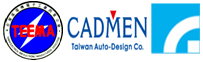 大師論壇報 名 表報名方式，請於8/21前填寫如下報名表資訊並以Email或傳真方式至以下連絡人聯絡人：虎門科技股份有限公司  協同商業事業部  王廷峻 先生
電話：(02) 2956 7575＃310，ting.wang@cadmen.com，傳真：(02) 2956 5180報名收費報名收費□會員：500元/人□會員：500元/人□會員：500元/人□會員：500元/人□非會員：1,500元/人□非會員：1,500元/人□非會員：1,500元/人*公 司 名 稱:*公 司 名 稱:*公 司 名 稱:*公 司 名 稱:*公 司 名 稱:*公 司 名 稱:*公 司 名 稱:*公 司 名 稱:會員編碼:*連絡地址: *連絡地址: *連絡地址: *連絡地址: *連絡地址: *連絡地址: *連絡地址: *連絡地址: *統一編號:*電話: (     )*電話: (     )*電話: (     )*電話: (     )*電話: (     )傳真: (     )傳真: (     )傳真: (     )傳真: (     )*聯 絡 人(必  填)*聯 絡 人(必  填)*聯 絡 人(必  填)姓名:              分機:            E-mail:姓名:              分機:            E-mail:姓名:              分機:            E-mail:姓名:              分機:            E-mail:姓名:              分機:            E-mail:姓名:              分機:            E-mail:*參加人員*職 稱*職 稱*職 稱連絡電話連絡電話連絡電話*E-Mail(必填，以利發出席通知)*E-Mail(必填，以利發出席通知)註記:  1.因名額有限，請儘速報名，若報名貴賓超額，本會將在研討會前三天確認報名。如貴賓臨時不能參加，請三天前通知我們。匯款帳戶(戶名): 虎門科技股份有限公司，合作金庫銀行三重分行，帳號：0100717432538。匯款後請Email 或來電告知匯款單號，以利核對。或現場報到交費。 請於8/21 Email 報名或傳真此報名表，報名付款後恕不退費，本司提供收據或發票。會員包含：電電公會、自行車研發中心、機械公會、工具機公會。註記:  1.因名額有限，請儘速報名，若報名貴賓超額，本會將在研討會前三天確認報名。如貴賓臨時不能參加，請三天前通知我們。匯款帳戶(戶名): 虎門科技股份有限公司，合作金庫銀行三重分行，帳號：0100717432538。匯款後請Email 或來電告知匯款單號，以利核對。或現場報到交費。 請於8/21 Email 報名或傳真此報名表，報名付款後恕不退費，本司提供收據或發票。會員包含：電電公會、自行車研發中心、機械公會、工具機公會。註記:  1.因名額有限，請儘速報名，若報名貴賓超額，本會將在研討會前三天確認報名。如貴賓臨時不能參加，請三天前通知我們。匯款帳戶(戶名): 虎門科技股份有限公司，合作金庫銀行三重分行，帳號：0100717432538。匯款後請Email 或來電告知匯款單號，以利核對。或現場報到交費。 請於8/21 Email 報名或傳真此報名表，報名付款後恕不退費，本司提供收據或發票。會員包含：電電公會、自行車研發中心、機械公會、工具機公會。註記:  1.因名額有限，請儘速報名，若報名貴賓超額，本會將在研討會前三天確認報名。如貴賓臨時不能參加，請三天前通知我們。匯款帳戶(戶名): 虎門科技股份有限公司，合作金庫銀行三重分行，帳號：0100717432538。匯款後請Email 或來電告知匯款單號，以利核對。或現場報到交費。 請於8/21 Email 報名或傳真此報名表，報名付款後恕不退費，本司提供收據或發票。會員包含：電電公會、自行車研發中心、機械公會、工具機公會。註記:  1.因名額有限，請儘速報名，若報名貴賓超額，本會將在研討會前三天確認報名。如貴賓臨時不能參加，請三天前通知我們。匯款帳戶(戶名): 虎門科技股份有限公司，合作金庫銀行三重分行，帳號：0100717432538。匯款後請Email 或來電告知匯款單號，以利核對。或現場報到交費。 請於8/21 Email 報名或傳真此報名表，報名付款後恕不退費，本司提供收據或發票。會員包含：電電公會、自行車研發中心、機械公會、工具機公會。註記:  1.因名額有限，請儘速報名，若報名貴賓超額，本會將在研討會前三天確認報名。如貴賓臨時不能參加，請三天前通知我們。匯款帳戶(戶名): 虎門科技股份有限公司，合作金庫銀行三重分行，帳號：0100717432538。匯款後請Email 或來電告知匯款單號，以利核對。或現場報到交費。 請於8/21 Email 報名或傳真此報名表，報名付款後恕不退費，本司提供收據或發票。會員包含：電電公會、自行車研發中心、機械公會、工具機公會。註記:  1.因名額有限，請儘速報名，若報名貴賓超額，本會將在研討會前三天確認報名。如貴賓臨時不能參加，請三天前通知我們。匯款帳戶(戶名): 虎門科技股份有限公司，合作金庫銀行三重分行，帳號：0100717432538。匯款後請Email 或來電告知匯款單號，以利核對。或現場報到交費。 請於8/21 Email 報名或傳真此報名表，報名付款後恕不退費，本司提供收據或發票。會員包含：電電公會、自行車研發中心、機械公會、工具機公會。註記:  1.因名額有限，請儘速報名，若報名貴賓超額，本會將在研討會前三天確認報名。如貴賓臨時不能參加，請三天前通知我們。匯款帳戶(戶名): 虎門科技股份有限公司，合作金庫銀行三重分行，帳號：0100717432538。匯款後請Email 或來電告知匯款單號，以利核對。或現場報到交費。 請於8/21 Email 報名或傳真此報名表，報名付款後恕不退費，本司提供收據或發票。會員包含：電電公會、自行車研發中心、機械公會、工具機公會。註記:  1.因名額有限，請儘速報名，若報名貴賓超額，本會將在研討會前三天確認報名。如貴賓臨時不能參加，請三天前通知我們。匯款帳戶(戶名): 虎門科技股份有限公司，合作金庫銀行三重分行，帳號：0100717432538。匯款後請Email 或來電告知匯款單號，以利核對。或現場報到交費。 請於8/21 Email 報名或傳真此報名表，報名付款後恕不退費，本司提供收據或發票。會員包含：電電公會、自行車研發中心、機械公會、工具機公會。